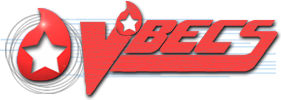 VistA Blood Establishment Computer Software (VBECS) 2.3.2 Rev ERelease Notes Version 1.0Department of Veterans AffairsEnterprise Project Management OfficeThis page intentionally left blank.Revision HistoryThis page intentionally left blank.Table of ContentsRevision History	iIntroduction	1Changed Features and Functions	1Untestable System-Level Corrected Code Requests	1VistA Software Dependencies	1VBECS User Documents	2Customer Support	4Problems?	4References	4VBECS SharePoint Site	4Installation Qualification (IQ) Documentation	5Validation Planning	6Table 1: Updates by Option	7Table 2: New Blood Products for COVID-19 Treatment	8Table 3: Other Blood Products not related to COVID-19 treatment	10Table 4: Possible Modifications Using Newly Added Products	11This page intentionally left blank.IntroductionVistA Blood Establishment Computer Software (VBECS) 2.3.2 Rev E Release Notes contains information for changes and corrections made to VBECS in the 2.3.2 Rev E patch.  Perform a local evaluation and risk assessment of the changes to determine the requirements for local validation of the changes, including documentation of the assessment activities. See Validation Planning.Changed Features and FunctionsThis revision letter patch release is centrally focused around providing additional blood product updates released from International Council for Commonality in Blood Banking Automation, Inc. (ICCBBA) for the treatment of COVID-19. All blood products contained in ICCBBA releases 7.35.5, 7.36.0, and 7.36.1 are included.Table 1: Updates by Option provides complete lists of included changes.For a full list of new product codes see tables 2, 3 and 4.Untestable System-Level Corrected Code RequestsNoneVistA Software DependenciesNo VistA patch is required for this blood product-only release.VBECS User DocumentsThe following is a list of all the VBECS user documents that apply to the VBECS 2.3.2 Rev E patch release. The Updated column identifies the documents that have been updated with this VBECS 2.3.2 Rev E revision letter patch release.  These user documents are available from the VA Software Document Library (VDL) at https://www.va.gov/vdl/application.asp?appid=182.The following is a list of all the VBECS FAQ documents that apply to the VBECS 2.3.2 Rev E patch release. The Updated column identifies the documents that have been updated with this VBECS 2.3.2 Rev E revision letter patch release.  These FAQ documents are available from the VA SharePoint site at REDACTED/.Customer SupportProblems?Contact your Local Office of Information Technology (OIT) or Laboratory Information Manager (LIM) if you encounter VistA or CPRS connection problems and for training support before contacting the Service Desk (SD).If the problem remains unresolved after local VistA triage, call the Service Desk (below) and specify the Enterprise Application be set as VistA Blood Establishment Computer Software. This will cause the Assignment group to default to NTL Alert Blood Bank & VBECS, which alerts the Clin2 team.  Service Desk ContactFor Information Technology (IT) support, call the Service Desk 855-NSD-HELP (855-673-4357) toll free, 24 hours per day, 7 days per week.ReferencesISBT128 Standard Technical Specification v 5.10.0VBECS SharePoint SiteThe VBECS SharePoint site provides a location for additional information related to the VBECS application such as FAQs, installation status, and release history.REDACTED.Installation Qualification (IQ) DocumentationThe expedited patch installation process will continue with the installation of VBECS 2.3.2 Rev E.  Validation PlanningThe following is a flowchart to help assess changes for validation planning.Table 1: Updates by OptionTable 2: New Blood Products for COVID-19 TreatmentTable 3: Other Blood Products not related to COVID-19 treatmentTable 4: Possible Modifications Using Newly Added ProductsThis is the last page of VistA Blood Establishment Computer Software (VBECS) 2.3.2 Rev E Release Notes.DateRevisionDescriptionAuthor05/11/201.0VBECS 2.3.2 Rev EInitial version (Task 1256825)BBM TeamUser DocumentVersionUpdated VistA Blood Establishment Computer Software (VBECS) 2.3.2 User Guide4.0NoVistA Blood Establishment Computer Software (VBECS) 2.3.2 Administrator User Guide3.0NoVistA Blood Establishment Computer Software (VBECS) 2.3.2 Known Defects and Anomalies3.0NoVistA Blood Establishment Computer Software (VBECS) 2.3.2 Technical Manual-Security Guide1.0NoVistA Blood Establishment Computer Software (VBECS) - Echo Interface Configuration and Setup Guide5.0NoVistA Blood Establishment Computer Software (VBECS) - Erytra Interface Configuration and Setup Guide2.0NoVistA Blood Establishment Computer Software (VBECS) - ProVue Interface Configuration and Setup Guide5.0NoVistA Blood Establishment Computer Software (VBECS) - Vision Interface Configuration and Setup Guide4.0NoFAQ DocumentVersionUpdated FAQ ABO subgroup Interpretations11/22/16NoFAQ Ancillary VistA Validation11/28/17NoFAQ Antibodies with No Antigen Negative Requirement10/15/14NoFAQ Blood Product Table Processes03/28/19NoFAQ CAP Comprehensive Transfusions Medicine Crossmatch Survey11/22/16NoFAQ Compound Antibodies02/27/13NoFAQ CPRS VBECS Order Details04/01/09NoFAQ Database Conversion Oddballs09/15/09NoFAQ Documenting Unhandled Exceptions05/21/07NoFAQ Handling ABO Incompatible Transfusion Situations09/23/14NoFAQ How to File a New Service Request for Changes to VBECS12/08/16NoFAQ How to take faster screen shots from Remote Desktop Session12/17/14NoFAQ Identifying a Comparable Blood Product Code03/28/19NoFAQ Local Facilities12/27/19NoFAQ Modification Target Not Available11/28/17NoFAQ Multidivisional QC Rack Workaround11/28/17NoFAQ Order Status Clarification11/15/17NoFAQ Polyspecific AHG Not Used for Testing01/29/10NoFAQ Proper Use of PIV Card with VBECS11/04/19NoFAQ QC Setup01/29/10NoFAQ Retesting QC11/01/11NoFAQ Retrieving an Expired Order12/07/17NoFAQ The Difference Between Transfusion Only and Full Service Facility Types02/08/10NoFAQ VBECS Blood Product Hierarchy03/28/19NoFAQ VBECS Computer Crossmatch Decision Tree02/08/12NoFAQ Weak D Policy01/11/10NoPlease ensure local contact information is available at all times. SD support will engage Enterprise Operations (EO) personnel as needed.Problems with connectivity to VistA and CPRS may require personnel from EO with VBECS server administrator access and VistA IT support access.If you experience a Food and Drug Administratin (FDA) reportable adverse event (patient death or serious injury) that VBECS may have caused or contributed to, contact the Service Desk directly to enter a ticket for Blood Bank software support.Blood Product Revisions ICCBBA Version 7.36.1, May 6th 2020                                             Test Account Upgrade to VBECS 2.3.2 Revision E                                             Test Account Upgrade to VBECS 2.3.2 Revision ERequired Patch InstallationVistA Patch: N/AServer Patch: VBECS 2.3.2 Revision EInstallation Process for VBECS 2.3.2 Rev EInstalled by the BBM team, all sites will be installed in one day. The date of installation will be communicated through a ListServ announcement.Expected DowntimeNoneInstallation Communication for VBECS 2.3.2 Rev EThe planned completion time for all test installs will be provided on the VBECS SharePoint site.Site ResponsibilityJoin VBECS-L message board on ListServ, if needed.Please communicate any changes to your site supervisor and Point of Contact (POC) since the last patch install to the BBM team to the email group “VA OIT BBM Team”.Site Record of Patch InstallationSites should take and save a screenshot of the VBECS Help, About window after the Test installation is performed. This displays the VBECS updated version information.                                              Production Account Upgrade to VBECS 2.3.2 Revision E                                             Production Account Upgrade to VBECS 2.3.2 Revision ERequired Patch InstallationVistA Patch: N/A Server Patch: VBECS 2.3.2 Revision EInstallation Process for VBECS 2.3.2 Rev EInstalled by the BBM team, all sites will be installed in one day. The date of installation will be communicated through a ListServ announcement.Expected DowntimeYou will be able to use VBECS during the patch installation. VBECS installation on your production account only lasts a few minutes and is invisible to users.If you encounter any disruption or errors while viewing or printing reports during the installation, try again after a few minutes.Installation Communication for VBECS 2.3.2 Rev EThe status of production installs will be provided on the VBECS SharePoint site.Site ResponsibilityPerform local validation, training, and set-up requirements prior to Production installation.Join VBECS-L message board on ListServ, if needed.Please communicate any changes to your site supervisor and Point of Contact (POC) since the last patch install to the BBM team to the email group “VA OIT BBM Team”.Site Record of Patch InstallationSites should take and save a screenshot of the VBECS Help, About window after Production installation is performed. This displays the VBECS updated version information. IDOptionProblem SummaryChange SummaryValidation ScenarioChange applies to my facility. (Y/N)Local risk Assessment(Low, Med, High)SOP revision required. If yes, identify it.Staff training needed.(Y/N)Scenarios or validation must be performed.(Y/N)1Blood Products1256798Update blood product table with new ICCBBA blood product codes from version 7.35.5, 7.36.0, and 7.36.1 with a primary focus on the convalescent plasma products used for treatment of COVID-19.New blood products were added to VBECS.For a full list of new product codes for COVID-19 treatment, see Table 2.For all other blood products added by ICCBBA that are not related to COVID-19 treatment see Table 3.For possible modifications using the new blood products see Table 4.Validate only blood products that you may receive from your supplier. Use Tools, Blood Products to associate the blood products with an active facility.ComponentProduct CodeModifiableProduct TypeLong NameShort NameMaximum Storage HoursFRESH FROZEN PLASMAE9812YesApheresis CONVALESCENT PLASMAApheresis CONVALESCENT PLASMA|ACD-A/XX/<=-25C|Methylene blue-treated|COVID-19PLASMA AFR Conv ACD-A Methyl Blue COVID-198760FRESH FROZEN PLASMAE9813YesThawed Apheresis CONVALESCENT PLASMAThawed Apheresis CONVALESCENT PLASMA|ACD-A/XX/refg|Methylene blue-treated|COVID-19PLASMA Conv AFR Thaw ACD-A Methyl Blue COVID-19120FRESH FROZEN PLASMAE9814YesThawed CONVALESCENT PLASMAThawed CONVALESCENT PLASMA|CPD/XX/refg|Irradiated|COVID-19PLASMA Conv Thaw CPD IRD COVID-19120FRESH FROZEN PLASMAE9815YesApheresis CONVALESCENT PLASMAApheresis CONVALESCENT PLASMA|ACD-A/XX/<=-18C|Irradiated|1st container|COVID-19PLASMA AFR Conv ACD-A IRD 1C COVID-198760FRESH FROZEN PLASMAE9816YesApheresis CONVALESCENT PLASMAApheresis CONVALESCENT PLASMA|ACD-A/XX/<=-18C|Irradiated|2nd container|COVID-19PLASMA AFR Conv ACD-A IRD 2C COVID-198760FRESH FROZEN PLASMAE9817YesApheresis CONVALESCENT PLASMAApheresis CONVALESCENT PLASMA|ACD-A/XX/<=-18C|Irradiated|3rd container|COVID-19PLASMA AFR Conv ACD-A IRD 3C COVID-198760FRESH FROZEN PLASMAE9818YesApheresis CONVALESCENT PLASMAApheresis CONVALESCENT PLASMA|ACD-A/XX/<=-18C|Irradiated|4th container|COVID-19PLASMA AFR Conv ACD-A IRD 4C COVID-198760FRESH FROZEN PLASMAE9819YesThawed Apheresis CONVALESCENT PLASMAThawed Apheresis CONVALESCENT PLASMA|ACD-A/XX/refg|Irradiated|1st container|COVID-19PLASMA Conv AFR Thaw ACD-A IRD 1C COVID-19120FRESH FROZEN PLASMAE9820YesThawed Apheresis CONVALESCENT PLASMAThawed Apheresis CONVALESCENT PLASMA|ACD-A/XX/refg|Irradiated|2nd container|COVID-19PLASMA Conv AFR Thaw ACD-A IRD 2C COVID-19120FRESH FROZEN PLASMAE9821YesThawed Apheresis CONVALESCENT PLASMAThawed Apheresis CONVALESCENT PLASMA|ACD-A/XX/refg|Irradiated|3rd container|COVID-19PLASMA Conv AFR Thaw ACD-A IRD 3C COVID-19120FRESH FROZEN PLASMAE9822YesThawed Apheresis CONVALESCENT PLASMAThawed Apheresis CONVALESCENT PLASMA|ACD-A/XX/refg|Irradiated|4th container|COVID-19PLASMA Conv AFR Thaw ACD-A IRD 4C COVID-19120FRESH FROZEN PLASMAE9823YesApheresis CONVALESCENT PLASMAApheresis CONVALESCENT PLASMA|ACD-A/XX/<=-18C|5th container|COVID-19PLASMA AFR Conv ACD-A 5C COVID-198760FRESH FROZEN PLASMAE9824YesThawed Apheresis CONVALESCENT PLASMAThawed Apheresis CONVALESCENT PLASMA|ACD-A/XX/refg|5th container|COVID-19PLASMA Conv AFR Thaw ACD-A 5C COVID-19120FRESH FROZEN PLASMAE9825YesCONVALESCENT PLASMACONVALESCENT PLASMA|CPD/450mL/<=-25C|Methylene blue-treated|COVID-19PLASMA Conv CPD Methyl Blue COVID-198760FRESH FROZEN PLASMAE9826YesApheresis CONVALESCENT PLASMAApheresis CONVALESCENT PLASMA|NaCitrate/XX/<=-18C|Riboflavin-treated|COVID-19PLASMA AFR Conv NaCit Ribo COVID-198760FRESH FROZEN PLASMAE9827YesApheresis CONVALESCENT PLASMAApheresis CONVALESCENT PLASMA|NaCitrate/XX/<=-18C|Psoralen-treated|COVID-19PLASMA AFR Conv NaCit Psoraln COVID-198760FRESH FROZEN PLASMAE9841NoIMMUNE PLASMAIMMUNE PLASMA|CPD/XX/<=-25C|For mnf:injectable|SARS-CoV-2PLASMA Imm CPD MNFI SARS-CoV-28760FRESH FROZEN PLASMAE9842NoApheresis IMMUNE PLASMAApheresis IMMUNE PLASMA|CPD/XX/<=-25C|For mnf:injectable|SARS-CoV-2PLASMA AFR Imm CPD MNFI SARS-CoV-28760FRESH FROZEN PLASMAE9846YesThawed Apheresis CONVALESCENT PLASMAThawed Apheresis CONVALESCENT PLASMA|NS/XX/refg|Psoralen-treated|COVID-19PLASMA Conv AFR Thaw NS Psoraln COVID-19120FRESH FROZEN PLASMAE9847YesCONVALESCENT PLASMACONVALESCENT PLASMA|CPD/XX/<=-18C|Methylene blue-treated|COVID-19PLASMA Conv CPD Methyl Blue COVID-198760FRESH FROZEN PLASMAE9848YesCONVALESCENT PLASMACONVALESCENT PLASMA|CPD/XX/<=-25C|Methylene blue-treated|COVID-19PLASMA Conv CPD Methyl Blue COVID-198760FRESH FROZEN PLASMAE9849YesApheresis CONVALESCENT PLASMAApheresis CONVALESCENT PLASMA|NaCitrate/XX/<=-25C|Methylene blue-treated|COVID-19PLASMA AFR Conv NaCit Methyl Blue COVID-198760FRESH FROZEN PLASMAE9850YesApheresis CONVALESCENT PLASMAApheresis CONVALESCENT PLASMA|NaCitrate/XX/<=-25C|Riboflavin-treated|COVID-19PLASMA AFR Conv NaCit Ribo COVID-198760FRESH FROZEN PLASMAE9851YesApheresis CONVALESCENT PLASMAApheresis CONVALESCENT PLASMA|NaCitrate/XX/<=-25C|Psoralen-treated|COVID-19PLASMA AFR Conv NaCit Psoraln COVID-198760FRESH FROZEN PLASMAE9852YesApheresis CONVALESCENT PLASMAApheresis CONVALESCENT PLASMA|ACD-A/XX/<=-25C|Psoralen-treated|COVID-19PLASMA AFR Conv ACD-A Psoraln COVID-198760FRESH FROZEN PLASMAE9853YesApheresis CONVALESCENT PLASMAApheresis CONVALESCENT PLASMA|ACD-A/XX/<=-25C|Riboflavin-treated|COVID-19PLASMA AFR Conv ACD-A Ribo COVID-198760FRESH FROZEN PLASMAE9854YesThawed Apheresis CONVALESCENT PLASMAThawed Apheresis CONVALESCENT PLASMA|NS/XX/refg|Methylene blue-treated|COVID-19PLASMA Conv AFR Thaw NS Methyl Blue COVID-19120FRESH FROZEN PLASMAE9855YesThawed Apheresis CONVALESCENT PLASMAThawed Apheresis CONVALESCENT PLASMA|NS/XX/refg|Riboflavin-treated|COVID-19PLASMA Conv AFR Thaw NS Ribo COVID-19120FRESH FROZEN PLASMAE9856YesThawed Apheresis CONVALESCENT PLASMAThawed Apheresis CONVALESCENT PLASMA|ACD-A/XX/refg|Riboflavin-treated|COVID-19PLASMA Conv AFR Thaw ACD-A Ribo COVID-19120FRESH FROZEN PLASMAE9857YesThawed CONVALESCENT PLASMAThawed CONVALESCENT PLASMA|CPDA-1/XX/refg|Psoralen-treated|COVID-19PLASMA Conv Thaw CPDA-1 Psoraln COVID-19120FRESH FROZEN PLASMAE9858YesThawed CONVALESCENT PLASMAThawed CONVALESCENT PLASMA|CPD/XX/refg|Methylene blue-treated|COVID-19PLASMA Conv Thaw CPD Methyl Blue COVID-19120FRESH FROZEN PLASMAE9859YesThawed Apheresis CONVALESCENT PLASMAThawed Apheresis CONVALESCENT PLASMA|NaCitrate/XX/refg|Riboflavin-treated|COVID-19PLASMA Conv AFR Thaw NaCit Ribo COVID-19120FRESH FROZEN PLASMAE9860YesThawed Apheresis CONVALESCENT PLASMAThawed Apheresis CONVALESCENT PLASMA|NaCitrate/XX/refg|Psoralen-treated|COVID-19PLASMA Conv AFR Thaw NaCit Psoraln COVID-19120FRESH FROZEN PLASMAE9861YesThawed CONVALESCENT PLASMAThawed CONVALESCENT PLASMA|CPD/XX/refg|Riboflavin-treated|COVID-19PLASMA Conv Thaw CPD Ribo COVID-19120FRESH FROZEN PLASMAE9862NoApheresis IMMUNE PLASMAApheresis IMMUNE PLASMA|ACD-A/XX/<=-18C|For mnf:injectable|SARS-CoV-2PLASMA AFR Imm ACD-A MNFI SARS-CoV-28760FRESH FROZEN PLASMAE9863NoApheresis IMMUNE PLASMAApheresis IMMUNE PLASMA|ACD-A/XX/<=-18C|For mnf:injectable|1st container|SARS-CoV-2PLASMA AFR Imm ACD-A MNFI 1C SARS-CoV-28760FRESH FROZEN PLASMAE9864NoApheresis IMMUNE PLASMAApheresis IMMUNE PLASMA|ACD-A/XX/<=-18C|For mnf:injectable|2nd container|SARS-CoV-2PLASMA AFR Imm ACD-A MNFI 2C SARS-CoV-28760FRESH FROZEN PLASMAE9865NoApheresis IMMUNE PLASMAApheresis IMMUNE PLASMA|ACD-A/XX/<=-18C|For mnf:injectable|3rd container|SARS-CoV-2PLASMA AFR Imm ACD-A MNFI 3C SARS-CoV-28760ComponentProduct CodeModifiableProduct TypeLong NameShort NameMaximum Storage HoursRED BLOOD CELLSE9828YesRED BLOOD CELLSRED BLOOD CELLS|CPD>AS5/500mL/refg|ResLeu:NS|Supernat rem/Plasma addedRBC CPD>AS5 LUKOPR SR/PA1008RED BLOOD CELLSE9829YesRED BLOOD CELLSRED BLOOD CELLS|CPD>AS5/500mL/refg|Irradiated|ResLeu:NS|Supernat rem/Plasma addedRBC CPD>AS5 IRD LUKOPR SR/PA672RED BLOOD CELLSE9830YesApheresis RED BLOOD CELLSApheresis RED BLOOD CELLS|CP2D>AS3/XX/refg|ResLeu:NS|Supernat rem/Plasma addedRBC AFR CP2D>AS3 LUKOPR SR/PA1008RED BLOOD CELLSE9831YesApheresis RED BLOOD CELLSApheresis RED BLOOD CELLS|CP2D>AS3/XX/refg|ResLeu:NS|Supernat rem/Plasma added|1st containerRBC AFR CP2D>AS3 LUKOPR SR/PA 1C1008RED BLOOD CELLSE9832YesApheresis RED BLOOD CELLSApheresis RED BLOOD CELLS|CP2D>AS3/XX/refg|ResLeu:NS|Supernat rem/Plasma added|2nd containerRBC AFR CP2D>AS3 LUKOPR SR/PA 2C1008RED BLOOD CELLSE9833YesApheresis RED BLOOD CELLSApheresis RED BLOOD CELLS|CP2D>AS3/XX/refg|Irradiated|ResLeu:NS|Supernat rem/Plasma addedRBC AFR CP2D>AS3 IRD LUKOPR SR/PA672RED BLOOD CELLSE9834YesApheresis RED BLOOD CELLSApheresis RED BLOOD CELLS|CP2D>AS3/XX/refg|Irradiated|ResLeu:NS|Supernat rem/Plasma added|1st containerRBC AFR CP2D>AS3 IRD LUKOPR SR/PA 1C672RED BLOOD CELLSE9835YesApheresis RED BLOOD CELLSApheresis RED BLOOD CELLS|CP2D>AS3/XX/refg|Irradiated|ResLeu:NS|Supernat rem/Plasma added|2nd containerRBC AFR CP2D>AS3 IRD LUKOPR SR/PA 2C672PLATELETSE9836YesApheresis PLATELETSApheresis PLATELETS|ACD-A/XX/20-24C|Open|ResLeu:<5E6|Plasma reduced/Saline added|1st containerPLT AFR ACD-A OPN LUKOPR PLS Red/SAL Add 1C4PLATELETSE9837YesApheresis PLATELETSApheresis PLATELETS|ACD-A/XX/20-24C|Open|ResLeu:<5E6|Plasma reduced/Saline added|2nd containerPLT AFR ACD-A OPN LUKOPR PLS Red/SAL Add 2C4PLATELETSE9838YesApheresis PLATELETSApheresis PLATELETS|ACD-A/XX/20-24C|Open|ResLeu:<5E6|Plasma reduced/Saline added|3rd containerPLT AFR ACD-A OPN LUKOPR PLS Red/SAL Add 3C4PLATELETSE9839YesApheresis PLATELETSApheresis PLATELETS|ACD-A/XX/20-24C|ResLeu:<5E6|4th container|Bacterial test D5PLT AFR ACD-A LUKOPR 4C BacTest D524PLATELETSE9840YesApheresis PLATELETSApheresis PLATELETS|ACD-A/XX/20-24C|Irradiated|ResLeu:<5E6|4th container|Bacterial test D5PLT AFR ACD-A IRD LUKOPR 4C BacTest D524OTHERE9843YesPOOLED LEUKOCYTESPOOLED LEUKOCYTES|CPD/XX/20-24CLEUK Pool CPD24FRESH FROZEN PLASMAE9844YesLyophilized FRESH FROZEN PLASMALyophilized FRESH FROZEN PLASMA|CPDA-1/XX/refgFFP Lyfo CPDA-18760FRESH FROZEN PLASMAE9845YesLyophilized FRESH FROZEN PLASMALyophilized FRESH FROZEN PLASMA|CPDA-1/XX/rtFFP Lyfo CPDA-18760ModificationMethodSource Product CodeSource Product NameTarget Product CodeTarget Product NameThawCLOSEDE9741Apheresis CONVALESCENT PLASMA|ACD-A/XX/<=-40C|Methylene blue-treated|COVID-19E9813Thawed Apheresis CONVALESCENT PLASMA|ACD-A/XX/refg|Methylene blue-treated|COVID-19ThawCLOSEDE9744Apheresis CONVALESCENT PLASMA|NS/XX/<=-25C|Methylene blue-treated|COVID-19E9854Thawed Apheresis CONVALESCENT PLASMA|NS/XX/refg|Methylene blue-treated|COVID-19ThawCLOSEDE9745Apheresis CONVALESCENT PLASMA|NS/XX/<=-25C|Psoralen-treated|COVID-19E9846Thawed Apheresis CONVALESCENT PLASMA|NS/XX/refg|Psoralen-treated|COVID-19ThawCLOSEDE9746Apheresis CONVALESCENT PLASMA|NS/XX/<=-25C|Riboflavin-treated|COVID-19E9855Thawed Apheresis CONVALESCENT PLASMA|NS/XX/refg|Riboflavin-treated|COVID-19ThawCLOSEDE9767Apheresis CONVALESCENT PLASMA|NS/XX/<=-18C|Methylene blue-treated|COVID-19E9854Thawed Apheresis CONVALESCENT PLASMA|NS/XX/refg|Methylene blue-treated|COVID-19ThawCLOSEDE9768Apheresis CONVALESCENT PLASMA|NS/XX/<=-18C|Psoralen-treated|COVID-19E9846Thawed Apheresis CONVALESCENT PLASMA|NS/XX/refg|Psoralen-treated|COVID-19ThawCLOSEDE9769Apheresis CONVALESCENT PLASMA|NS/XX/<=-18C|Riboflavin-treated|COVID-19E9855Thawed Apheresis CONVALESCENT PLASMA|NS/XX/refg|Riboflavin-treated|COVID-19ThawCLOSEDE9770Apheresis CONVALESCENT PLASMA|ACD-A/XX/<=-18C|Methylene blue-treated|COVID-19E9813Thawed Apheresis CONVALESCENT PLASMA|ACD-A/XX/refg|Methylene blue-treated|COVID-19ThawCLOSEDE9772Apheresis CONVALESCENT PLASMA|ACD-A/XX/<=-18C|Riboflavin-treated|COVID-19E9856Thawed Apheresis CONVALESCENT PLASMA|ACD-A/XX/refg|Riboflavin-treated|COVID-19ThawCLOSEDE9801CONVALESCENT PLASMA|CPD/XX/<=-18C|Irradiated|COVID-19E9814Thawed CONVALESCENT PLASMA|CPD/XX/refg|Irradiated|COVID-19ThawCLOSEDE9805CONVALESCENT PLASMA|CPDA-1/XX/<=-18C|Psoralen-treated|COVID-19E9857Thawed CONVALESCENT PLASMA|CPDA-1/XX/refg|Psoralen-treated|COVID-19ThawCLOSEDE9812Apheresis CONVALESCENT PLASMA|ACD-A/XX/<=-25C|Methylene blue-treated|COVID-19E9813Thawed Apheresis CONVALESCENT PLASMA|ACD-A/XX/refg|Methylene blue-treated|COVID-19ThawCLOSEDE9815Apheresis CONVALESCENT PLASMA|ACD-A/XX/<=-18C|Irradiated|1st container|COVID-19E9819Thawed Apheresis CONVALESCENT PLASMA|ACD-A/XX/refg|Irradiated|1st container|COVID-19ThawCLOSEDE9816Apheresis CONVALESCENT PLASMA|ACD-A/XX/<=-18C|Irradiated|2nd container|COVID-19E9820Thawed Apheresis CONVALESCENT PLASMA|ACD-A/XX/refg|Irradiated|2nd container|COVID-19ThawCLOSEDE9817Apheresis CONVALESCENT PLASMA|ACD-A/XX/<=-18C|Irradiated|3rd container|COVID-19E9821Thawed Apheresis CONVALESCENT PLASMA|ACD-A/XX/refg|Irradiated|3rd container|COVID-19ThawCLOSEDE9818Apheresis CONVALESCENT PLASMA|ACD-A/XX/<=-18C|Irradiated|4th container|COVID-19E9822Thawed Apheresis CONVALESCENT PLASMA|ACD-A/XX/refg|Irradiated|4th container|COVID-19ThawCLOSEDE9823Apheresis CONVALESCENT PLASMA|ACD-A/XX/<=-18C|5th container|COVID-19E9824Thawed Apheresis CONVALESCENT PLASMA|ACD-A/XX/refg|5th container|COVID-19ThawCLOSEDE9825CONVALESCENT PLASMA|CPD/450mL/<=-25C|Methylene blue-treated|COVID-19E9858Thawed CONVALESCENT PLASMA|CPD/XX/refg|Methylene blue-treated|COVID-19ThawCLOSEDE9826Apheresis CONVALESCENT PLASMA|NaCitrate/XX/<=-18C|Riboflavin-treated|COVID-19E9859Thawed Apheresis CONVALESCENT PLASMA|NaCitrate/XX/refg|Riboflavin-treated|COVID-19ThawCLOSEDE9827Apheresis CONVALESCENT PLASMA|NaCitrate/XX/<=-18C|Psoralen-treated|COVID-19E9860Thawed Apheresis CONVALESCENT PLASMA|NaCitrate/XX/refg|Psoralen-treated|COVID-19ThawCLOSEDE9847CONVALESCENT PLASMA|CPD/XX/<=-18C|Methylene blue-treated|COVID-19E9858Thawed CONVALESCENT PLASMA|CPD/XX/refg|Methylene blue-treated|COVID-19ThawCLOSEDE9848CONVALESCENT PLASMA|CPD/XX/<=-25C|Methylene blue-treated|COVID-19E9858Thawed CONVALESCENT PLASMA|CPD/XX/refg|Methylene blue-treated|COVID-19ThawCLOSEDE9849Apheresis CONVALESCENT PLASMA|NaCitrate/XX/<=-25C|Methylene blue-treated|COVID-19E9854Thawed Apheresis CONVALESCENT PLASMA|NS/XX/refg|Methylene blue-treated|COVID-19ThawCLOSEDE9850Apheresis CONVALESCENT PLASMA|NaCitrate/XX/<=-25C|Riboflavin-treated|COVID-19E9859Thawed Apheresis CONVALESCENT PLASMA|NaCitrate/XX/refg|Riboflavin-treated|COVID-19ThawCLOSEDE9851Apheresis CONVALESCENT PLASMA|NaCitrate/XX/<=-25C|Psoralen-treated|COVID-19E9860Thawed Apheresis CONVALESCENT PLASMA|NaCitrate/XX/refg|Psoralen-treated|COVID-19ThawCLOSEDE9852Apheresis CONVALESCENT PLASMA|ACD-A/XX/<=-25C|Psoralen-treated|COVID-19E9788Thawed Apheresis CONVALESCENT PLASMA|ACD-A/XX/refg|Psoralen-treated|COVID-19ThawCLOSEDE9853Apheresis CONVALESCENT PLASMA|ACD-A/XX/<=-25C|Riboflavin-treated|COVID-19E9856Thawed Apheresis CONVALESCENT PLASMA|ACD-A/XX/refg|Riboflavin-treated|COVID-19IrradiateCLOSEDE9762Thawed Apheresis CONVALESCENT PLASMA|ACD-A/XX/refg|1st container|COVID-19E9819Thawed Apheresis CONVALESCENT PLASMA|ACD-A/XX/refg|Irradiated|1st container|COVID-19IrradiateCLOSEDE9763Thawed Apheresis CONVALESCENT PLASMA|ACD-A/XX/refg|2nd container|COVID-19E9820Thawed Apheresis CONVALESCENT PLASMA|ACD-A/XX/refg|Irradiated|2nd container|COVID-19IrradiateCLOSEDE9764Thawed Apheresis CONVALESCENT PLASMA|ACD-A/XX/refg|3rd container|COVID-19E9821Thawed Apheresis CONVALESCENT PLASMA|ACD-A/XX/refg|Irradiated|3rd container|COVID-19IrradiateCLOSEDE9765Thawed Apheresis CONVALESCENT PLASMA|ACD-A/XX/refg|4th container|COVID-19E9822Thawed Apheresis CONVALESCENT PLASMA|ACD-A/XX/refg|Irradiated|4th container|COVID-19IrradiateCLOSEDE9780Thawed CONVALESCENT PLASMA|CPD/XX/refg|COVID-19E9814Thawed CONVALESCENT PLASMA|CPD/XX/refg|Irradiated|COVID-19IrradiateCLOSEDE9828RED BLOOD CELLS|CPD>AS5/500mL/refg|ResLeu:NS|Supernat rem/Plasma addedE9829RED BLOOD CELLS|CPD>AS5/500mL/refg|Irradiated|ResLeu:NS|Supernat rem/Plasma addedIrradiateCLOSEDE9830Apheresis RED BLOOD CELLS|CP2D>AS3/XX/refg|ResLeu:NS|Supernat rem/Plasma addedE9833Apheresis RED BLOOD CELLS|CP2D>AS3/XX/refg|Irradiated|ResLeu:NS|Supernat rem/Plasma addedIrradiateCLOSEDE9831Apheresis RED BLOOD CELLS|CP2D>AS3/XX/refg|ResLeu:NS|Supernat rem/Plasma added|1st containerE9834Apheresis RED BLOOD CELLS|CP2D>AS3/XX/refg|Irradiated|ResLeu:NS|Supernat rem/Plasma added|1st containerIrradiateCLOSEDE9832Apheresis RED BLOOD CELLS|CP2D>AS3/XX/refg|ResLeu:NS|Supernat rem/Plasma added|2nd containerE9835Apheresis RED BLOOD CELLS|CP2D>AS3/XX/refg|Irradiated|ResLeu:NS|Supernat rem/Plasma added|2nd containerIrradiateCLOSEDE9836Apheresis PLATELETS|ACD-A/XX/20-24C|Open|ResLeu:<5E6|Plasma reduced/Saline added|1st containerE2993Apheresis PLATELETS|ACD-A/XX/20-24C|Open|Irradiated|ResLeu:<5E6|1st containerIrradiateCLOSEDE9836Apheresis PLATELETS|ACD-A/XX/20-24C|Open|ResLeu:<5E6|Plasma reduced/Saline added|1st containerE8046Apheresis PLATELETS|ACD-A/XX/20-24C|Open|Irradiated|ResLeu:<5E6|Plasma reduced/Saline added|1st containerIrradiateCLOSEDE9837Apheresis PLATELETS|ACD-A/XX/20-24C|Open|ResLeu:<5E6|Plasma reduced/Saline added|2nd containerE2994Apheresis PLATELETS|ACD-A/XX/20-24C|Open|Irradiated|ResLeu:<5E6|2nd containerIrradiateCLOSEDE9837Apheresis PLATELETS|ACD-A/XX/20-24C|Open|ResLeu:<5E6|Plasma reduced/Saline added|2nd containerE8048Apheresis PLATELETS|ACD-A/XX/20-24C|Open|Irradiated|ResLeu:<5E6|Plasma reduced/Saline added|2nd containerIrradiateCLOSEDE9838Apheresis PLATELETS|ACD-A/XX/20-24C|Open|ResLeu:<5E6|Plasma reduced/Saline added|3rd containerE2995Apheresis PLATELETS|ACD-A/XX/20-24C|Open|Irradiated|ResLeu:<5E6|3rd containerIrradiateCLOSEDE9838Apheresis PLATELETS|ACD-A/XX/20-24C|Open|ResLeu:<5E6|Plasma reduced/Saline added|3rd containerE8050Apheresis PLATELETS|ACD-A/XX/20-24C|Open|Irradiated|ResLeu:<5E6|Plasma reduced/Saline added|3rd containerIrradiateCLOSEDE9839Apheresis PLATELETS|ACD-A/XX/20-24C|ResLeu:<5E6|4th container|Bacterial test D5E9840Apheresis PLATELETS|ACD-A/XX/20-24C|Irradiated|ResLeu:<5E6|4th container|Bacterial test D5LeukoreduceCLOSEDE0423RED BLOOD CELLS|CPD>AS5/500mL/refg|Irradiated|Supernat rem/Plasma addedE9829RED BLOOD CELLS|CPD>AS5/500mL/refg|Irradiated|ResLeu:NS|Supernat rem/Plasma addedLeukoreduceCLOSEDE0428RED BLOOD CELLS|CPD>AS5/500mL/refg|Supernat rem/Plasma addedE9828RED BLOOD CELLS|CPD>AS5/500mL/refg|ResLeu:NS|Supernat rem/Plasma addedLeukoreduceCLOSEDE0673Apheresis RED BLOOD CELLS|CP2D>AS3/XX/refg|Irradiated|Supernat rem/Plasma addedE9833Apheresis RED BLOOD CELLS|CP2D>AS3/XX/refg|Irradiated|ResLeu:NS|Supernat rem/Plasma addedLeukoreduceCLOSEDE0674Apheresis RED BLOOD CELLS|CP2D>AS3/XX/refg|Irradiated|Supernat rem/Plasma added|1st containerE9834Apheresis RED BLOOD CELLS|CP2D>AS3/XX/refg|Irradiated|ResLeu:NS|Supernat rem/Plasma added|1st containerLeukoreduceCLOSEDE0675Apheresis RED BLOOD CELLS|CP2D>AS3/XX/refg|Irradiated|Supernat rem/Plasma added|2nd containerE9835Apheresis RED BLOOD CELLS|CP2D>AS3/XX/refg|Irradiated|ResLeu:NS|Supernat rem/Plasma added|2nd containerLeukoreduceCLOSEDE0690Apheresis RED BLOOD CELLS|CP2D>AS3/XX/refg|Supernat rem/Plasma addedE9830Apheresis RED BLOOD CELLS|CP2D>AS3/XX/refg|ResLeu:NS|Supernat rem/Plasma addedLeukoreduceCLOSEDE0691Apheresis RED BLOOD CELLS|CP2D>AS3/XX/refg|Supernat rem/Plasma added|1st containerE9831Apheresis RED BLOOD CELLS|CP2D>AS3/XX/refg|ResLeu:NS|Supernat rem/Plasma added|1st containerLeukoreduceCLOSEDE0692Apheresis RED BLOOD CELLS|CP2D>AS3/XX/refg|Supernat rem/Plasma added|2nd containerE9832Apheresis RED BLOOD CELLS|CP2D>AS3/XX/refg|ResLeu:NS|Supernat rem/Plasma added|2nd containerSplit/DivideCLOSEDE9813Thawed Apheresis CONVALESCENT PLASMA|ACD-A/XX/refg|Methylene blue-treated|COVID-19E9813Thawed Apheresis CONVALESCENT PLASMA|ACD-A/XX/refg|Methylene blue-treated|COVID-19Split/DivideCLOSEDE9814Thawed CONVALESCENT PLASMA|CPD/XX/refg|Irradiated|COVID-19E9814Thawed CONVALESCENT PLASMA|CPD/XX/refg|Irradiated|COVID-19Split/DivideCLOSEDE9819Thawed Apheresis CONVALESCENT PLASMA|ACD-A/XX/refg|Irradiated|1st container|COVID-19E9819Thawed Apheresis CONVALESCENT PLASMA|ACD-A/XX/refg|Irradiated|1st container|COVID-19Split/DivideCLOSEDE9820Thawed Apheresis CONVALESCENT PLASMA|ACD-A/XX/refg|Irradiated|2nd container|COVID-19E9820Thawed Apheresis CONVALESCENT PLASMA|ACD-A/XX/refg|Irradiated|2nd container|COVID-19Split/DivideCLOSEDE9821Thawed Apheresis CONVALESCENT PLASMA|ACD-A/XX/refg|Irradiated|3rd container|COVID-19E9821Thawed Apheresis CONVALESCENT PLASMA|ACD-A/XX/refg|Irradiated|3rd container|COVID-19Split/DivideCLOSEDE9822Thawed Apheresis CONVALESCENT PLASMA|ACD-A/XX/refg|Irradiated|4th container|COVID-19E9822Thawed Apheresis CONVALESCENT PLASMA|ACD-A/XX/refg|Irradiated|4th container|COVID-19Split/DivideCLOSEDE9824Thawed Apheresis CONVALESCENT PLASMA|ACD-A/XX/refg|5th container|COVID-19E9824Thawed Apheresis CONVALESCENT PLASMA|ACD-A/XX/refg|5th container|COVID-19Split/DivideCLOSEDE9828RED BLOOD CELLS|CPD>AS5/500mL/refg|ResLeu:NS|Supernat rem/Plasma addedE9828RED BLOOD CELLS|CPD>AS5/500mL/refg|ResLeu:NS|Supernat rem/Plasma addedSplit/DivideCLOSEDE9829RED BLOOD CELLS|CPD>AS5/500mL/refg|Irradiated|ResLeu:NS|Supernat rem/Plasma addedE9829RED BLOOD CELLS|CPD>AS5/500mL/refg|Irradiated|ResLeu:NS|Supernat rem/Plasma addedSplit/DivideCLOSEDE9830Apheresis RED BLOOD CELLS|CP2D>AS3/XX/refg|ResLeu:NS|Supernat rem/Plasma addedE9830Apheresis RED BLOOD CELLS|CP2D>AS3/XX/refg|ResLeu:NS|Supernat rem/Plasma addedSplit/DivideCLOSEDE9831Apheresis RED BLOOD CELLS|CP2D>AS3/XX/refg|ResLeu:NS|Supernat rem/Plasma added|1st containerE9831Apheresis RED BLOOD CELLS|CP2D>AS3/XX/refg|ResLeu:NS|Supernat rem/Plasma added|1st containerSplit/DivideCLOSEDE9832Apheresis RED BLOOD CELLS|CP2D>AS3/XX/refg|ResLeu:NS|Supernat rem/Plasma added|2nd containerE9832Apheresis RED BLOOD CELLS|CP2D>AS3/XX/refg|ResLeu:NS|Supernat rem/Plasma added|2nd containerSplit/DivideCLOSEDE9833Apheresis RED BLOOD CELLS|CP2D>AS3/XX/refg|Irradiated|ResLeu:NS|Supernat rem/Plasma addedE9833Apheresis RED BLOOD CELLS|CP2D>AS3/XX/refg|Irradiated|ResLeu:NS|Supernat rem/Plasma addedSplit/DivideCLOSEDE9834Apheresis RED BLOOD CELLS|CP2D>AS3/XX/refg|Irradiated|ResLeu:NS|Supernat rem/Plasma added|1st containerE9834Apheresis RED BLOOD CELLS|CP2D>AS3/XX/refg|Irradiated|ResLeu:NS|Supernat rem/Plasma added|1st containerSplit/DivideCLOSEDE9835Apheresis RED BLOOD CELLS|CP2D>AS3/XX/refg|Irradiated|ResLeu:NS|Supernat rem/Plasma added|2nd containerE9835Apheresis RED BLOOD CELLS|CP2D>AS3/XX/refg|Irradiated|ResLeu:NS|Supernat rem/Plasma added|2nd containerSplit/DivideCLOSEDE9836Apheresis PLATELETS|ACD-A/XX/20-24C|Open|ResLeu:<5E6|Plasma reduced/Saline added|1st containerE9836Apheresis PLATELETS|ACD-A/XX/20-24C|Open|ResLeu:<5E6|Plasma reduced/Saline added|1st containerSplit/DivideCLOSEDE9837Apheresis PLATELETS|ACD-A/XX/20-24C|Open|ResLeu:<5E6|Plasma reduced/Saline added|2nd containerE9837Apheresis PLATELETS|ACD-A/XX/20-24C|Open|ResLeu:<5E6|Plasma reduced/Saline added|2nd containerSplit/DivideCLOSEDE9838Apheresis PLATELETS|ACD-A/XX/20-24C|Open|ResLeu:<5E6|Plasma reduced/Saline added|3rd containerE9838Apheresis PLATELETS|ACD-A/XX/20-24C|Open|ResLeu:<5E6|Plasma reduced/Saline added|3rd containerSplit/DivideCLOSEDE9839Apheresis PLATELETS|ACD-A/XX/20-24C|ResLeu:<5E6|4th container|Bacterial test D5E9839Apheresis PLATELETS|ACD-A/XX/20-24C|ResLeu:<5E6|4th container|Bacterial test D5Split/DivideCLOSEDE9840Apheresis PLATELETS|ACD-A/XX/20-24C|Irradiated|ResLeu:<5E6|4th container|Bacterial test D5E9840Apheresis PLATELETS|ACD-A/XX/20-24C|Irradiated|ResLeu:<5E6|4th container|Bacterial test D5Split/DivideCLOSEDE9843POOLED LEUKOCYTES|CPD/XX/20-24CE9843POOLED LEUKOCYTES|CPD/XX/20-24CSplit/DivideCLOSEDE9846Thawed Apheresis CONVALESCENT PLASMA|NS/XX/refg|Psoralen-treated|COVID-19E9846Thawed Apheresis CONVALESCENT PLASMA|NS/XX/refg|Psoralen-treated|COVID-19Split/DivideCLOSEDE9854Thawed Apheresis CONVALESCENT PLASMA|NS/XX/refg|Methylene blue-treated|COVID-19E9854Thawed Apheresis CONVALESCENT PLASMA|NS/XX/refg|Methylene blue-treated|COVID-19Split/DivideCLOSEDE9855Thawed Apheresis CONVALESCENT PLASMA|NS/XX/refg|Riboflavin-treated|COVID-19E9855Thawed Apheresis CONVALESCENT PLASMA|NS/XX/refg|Riboflavin-treated|COVID-19Split/DivideCLOSEDE9856Thawed Apheresis CONVALESCENT PLASMA|ACD-A/XX/refg|Riboflavin-treated|COVID-19E9856Thawed Apheresis CONVALESCENT PLASMA|ACD-A/XX/refg|Riboflavin-treated|COVID-19Split/DivideCLOSEDE9857Thawed CONVALESCENT PLASMA|CPDA-1/XX/refg|Psoralen-treated|COVID-19E9857Thawed CONVALESCENT PLASMA|CPDA-1/XX/refg|Psoralen-treated|COVID-19Split/DivideCLOSEDE9858Thawed CONVALESCENT PLASMA|CPD/XX/refg|Methylene blue-treated|COVID-19E9858Thawed CONVALESCENT PLASMA|CPD/XX/refg|Methylene blue-treated|COVID-19Split/DivideCLOSEDE9859Thawed Apheresis CONVALESCENT PLASMA|NaCitrate/XX/refg|Riboflavin-treated|COVID-19E9859Thawed Apheresis CONVALESCENT PLASMA|NaCitrate/XX/refg|Riboflavin-treated|COVID-19Split/DivideCLOSEDE9860Thawed Apheresis CONVALESCENT PLASMA|NaCitrate/XX/refg|Psoralen-treated|COVID-19E9860Thawed Apheresis CONVALESCENT PLASMA|NaCitrate/XX/refg|Psoralen-treated|COVID-19Split/DivideCLOSEDE9861Thawed CONVALESCENT PLASMA|CPD/XX/refg|Riboflavin-treated|COVID-19E9861Thawed CONVALESCENT PLASMA|CPD/XX/refg|Riboflavin-treated|COVID-19Split/DivideOPENE9828RED BLOOD CELLS|CPD>AS5/500mL/refg|ResLeu:NS|Supernat rem/Plasma addedE8240RED BLOOD CELLS|CPD>AS5/500mL/refg|Open|ResLeu:NS|Supernat rem/Plasma addedSplit/DivideOPENE9836Apheresis PLATELETS|ACD-A/XX/20-24C|Open|ResLeu:<5E6|Plasma reduced/Saline added|1st containerE9836Apheresis PLATELETS|ACD-A/XX/20-24C|Open|ResLeu:<5E6|Plasma reduced/Saline added|1st containerSplit/DivideOPENE9837Apheresis PLATELETS|ACD-A/XX/20-24C|Open|ResLeu:<5E6|Plasma reduced/Saline added|2nd containerE9837Apheresis PLATELETS|ACD-A/XX/20-24C|Open|ResLeu:<5E6|Plasma reduced/Saline added|2nd containerSplit/DivideOPENE9838Apheresis PLATELETS|ACD-A/XX/20-24C|Open|ResLeu:<5E6|Plasma reduced/Saline added|3rd containerE9838Apheresis PLATELETS|ACD-A/XX/20-24C|Open|ResLeu:<5E6|Plasma reduced/Saline added|3rd containerWashOPENE9828RED BLOOD CELLS|CPD>AS5/500mL/refg|ResLeu:NS|Supernat rem/Plasma addedE8563Washed RED BLOOD CELLS|None/XX/refg|Open|ResLeu:NS|Plasma addedWashOPENE9829RED BLOOD CELLS|CPD>AS5/500mL/refg|Irradiated|ResLeu:NS|Supernat rem/Plasma addedE8408Washed RED BLOOD CELLS|None/XX/refg|Open|Irradiated|ResLeu:NS|Supernat rem/Plasma addedWashOPENE9833Apheresis RED BLOOD CELLS|CP2D>AS3/XX/refg|Irradiated|ResLeu:NS|Supernat rem/Plasma addedE8444Washed Apheresis RED BLOOD CELLS|None/XX/refg|Open|Irradiated|ResLeu:NS|Plasma addedWashOPENE9834Apheresis RED BLOOD CELLS|CP2D>AS3/XX/refg|Irradiated|ResLeu:NS|Supernat rem/Plasma added|1st containerE8442Washed Apheresis RED BLOOD CELLS|None/XX/refg|Open|Irradiated|ResLeu:NS|Plasma added|1st containerWashOPENE9835Apheresis RED BLOOD CELLS|CP2D>AS3/XX/refg|Irradiated|ResLeu:NS|Supernat rem/Plasma added|2nd containerE8443Washed Apheresis RED BLOOD CELLS|None/XX/refg|Open|Irradiated|ResLeu:NS|Plasma added|2nd containerWashOPENE9836Apheresis PLATELETS|ACD-A/XX/20-24C|Open|ResLeu:<5E6|Plasma reduced/Saline added|1st containerE3558Washed Apheresis PLATELETS|None/XX/20-24C|Open|ResLeu:<5E6|1st containerWashOPENE9837Apheresis PLATELETS|ACD-A/XX/20-24C|Open|ResLeu:<5E6|Plasma reduced/Saline added|2nd containerE3559Washed Apheresis PLATELETS|None/XX/20-24C|Open|ResLeu:<5E6|2nd containerWashOPENE9838Apheresis PLATELETS|ACD-A/XX/20-24C|Open|ResLeu:<5E6|Plasma reduced/Saline added|3rd containerE3560Washed Apheresis PLATELETS|None/XX/20-24C|Open|ResLeu:<5E6|3rd container